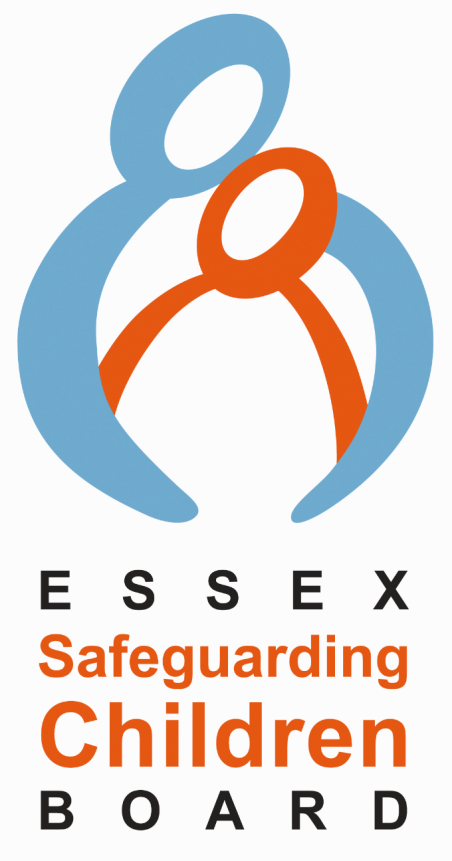 QUICK GUIDE TO DEVELOPING A SAFEGUARDING CHILDREN POLICY Introduction Safeguarding is a term which is broader than ‘child protection’ and relates to the action taken to promote the welfare of children and protect them from harm. Safeguarding is everyone’s responsibility.This guide is intended for private and voluntary organisations who do not currently have a safeguarding children policy or who wish to update their existing policies and practice guidance. Children and young people have a right to be safely cared for and parents and carers need to have confidence that the organisations to which they entrust their children and young people will provide safe care.Everyone shares responsibility for safeguarding and promoting the welfare of children and young people, irrespective of individual roles.Statutory guidance says that safeguarding means:Protecting children from maltreatmentPreventing impairment of children’s health or developmentEnsuring that children are growing up in circumstances consistent with the provision of safe and effective care; andTaking action to enable all children to have the best outcomes(Working Together to Safeguard Children, 2018: HM Government)A safeguarding policy should be part of a suite of comprehensive policies, procedures, standards and guidance that an organisation has in place in order to demonstrate its commitment to:Safeguard and promote the welfare of childrenEnable staff and volunteers to have a clear understanding of what to do if they have concerns about a child or young personHow allegations against staff and volunteers will be dealt withIn developing your safeguarding policy  it must comply with the Southend, Essex and Thurrock (SET) Child Protection Procedures 2022: and refer to:Effective Support for Children and Families in Essex 2021Working Together to Safeguard Children, 2018: HM Government statutory guidanceWhat to do if you are worried that a child is being abused (DfE 2015)Information sharing:  Advice for practitioners providing safeguarding services to children, young people, parents and carers (DfE 2018) United Nations Convention on the Rights of the ChildThe following are key elements that need to be included in a safeguarding policy:The welfare of the child is paramountAll children without exception have the right to protection from abuse regardless of gender, ethnicity, disability, sexuality or beliefsThe policy is approved and endorsed through your organisation’s relevant processWho the policy applies to (for example all staff and volunteers)Children, young people, parents and carers are informed of the policy and procedures as appropriateAll concerns, and allegations of abuse will be taken seriously by board members, trustees, staff and volunteers and responded to appropriately - this may require a referral to children's services and in emergencies, the PoliceA commitment to safer recruitment, selection, vetting, induction and regular supervisionReference to principles, legislation and guidance that underpin the policyArrangements to review the policy Reference to all associated policies and procedures which promote children's and young people’s safety and welfare e.g. health and safety, anti-bullying, protection of children online, (including mobile technology and social media) and photography etc.Systems for recording information and dealing with complaints are also needed to ensure implementation and compliance.The policy should set out clearly:A named person (and deputy) with a clearly defined role and responsibilities in relation to safeguarding, appropriate to the level at which s/he operatesA description of what child abuse is, and the procedures for how to respond to it where there are concerns about a child's safety or welfare Clear link to the Effective Support for Children and Families in Essex documentUnderstanding of Child Exploitation, recognising its signs and symptoms and the referral process to raise concernsHow to respond to concerns about Honour Based Abuse, Female Genital Mutilation, Forced Marriage and child abuse linked to belief in spirit possessionKnowledge of signs around children who run away or go missing from home, care and educationHow to respond to concerns about the behaviour or actions of a member of the children’s workforce, including volunteersRelevant contact details for children's services, police and NSPCC helplines should be availableThe process internally for recording incidents, concerns and referrals and storing these securely in compliance with relevant legislationGuidance on confidentiality and information sharingGuidance around On-line safetyA complaints / whistleblowing procedure which is an open and well publicised way in which adults and children can voice concerns about unacceptable and/or abusive behaviour towards children.The policy may include or make reference to where the documents can be found that address:Code of behaviour for staff and volunteers. The consequences of breaching the code are clear and linked to disciplinary and grievance proceduresSafer recruitment, selection and vetting procedures that are in line with guidance from the national Disclosure and Barring Service Appropriate training for all staff and volunteers in accordance with the level of contact they have with children and young peopleOrganisational learning from complaints Lessons learnt from Child Safeguarding Practice Reviews (formerly Serious Case Reviews)Other useful local documentsESCB Safer Recruitment-top tipsManaging Allegations in the Children’s WorkforceSchools - a model child protection policy is available on Essex Schools Info linkPractical advice and information The NSPCC has useful guidance on writing and implementing a child protection policy. The NSPCC's Child Protection in Sport Unit also has a sample child protection policy and a range of resources for sporting organisations.  The national Child Exploitation and Online Protection Centre has a wide variety of resources for young people, parents/carers, professionals and organisations. Version controlVersion controlPublishedReviewedAugust 2013May 2014September 2015September 2016February 2019May 2022